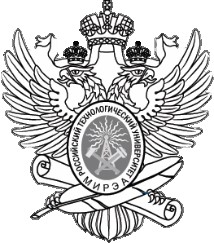 МИНОБРНАУКИ РОССИИ Федеральное государственное бюджетное образовательное учреждение высшего образования«МИРЭА – Российский технологический университет» РТУ МИРЭА МЕТОДИЧЕСКИЕ УКАЗАНИЯ ПО ВЫПОЛНЕНИЮ ЛАБОРАТОРНЫХ РАБОТ Реакционно-массобменные процессы  	Направление подготовки 	18.04.01 Химическая технология 	 	(код и наименование) Магистерская программа (направленность) Теория и инжиниринг энергосберегающих технологий органических веществ 	 	(код и наименование) 	Институт 	тонких химических технологий 	 	имени М.В. Ломоносова 	 	(краткое и полное наименование) 	Форма обучения 	Очная 	 	(очная, очно-заочная, заочная) 	Программа подготовки 	Академическая 	 	(академическая, прикладнаямагистратура) 	Квалификация выпускника 	Магистр Москва 2021 План проведения занятий Лабораторная работа №1.  Количественное построение многообразий химического взаимодействия Цель работы Освоение методики расчета и построения многообразий химического взаимодействия в концентрационном симплексе. Задания по работе: в среде программного пакета Aspen Plus создать новую задачу; выбрать из базы данных компоненты реакционной смеси; задать модель расчета физико-химических свойств; задать стехиометрию химической реакции в соответствии с индивидуальным заданием; выбрать 	из 	библиотеки 	аппаратов 	модуль 	Stoichiometric 	reactor (стехиометрический реактор) и построить технологическую схему с потоками питания и продукта; провести расчет стехиометрического реактора для различных составов потока питания; по результатам расчетов в концентрационном треугольнике построить линии химического взаимодействия. Отчет о лабораторной работе должен содержать: исходные данные, таблицу с результатами расчета, концентрационный треугольник с линиями химического взаимодействия. Лабораторная работа №2. Статические характеристики реакционных систем, обусловленные термодинамическим равновесием. Цель работы: Освоение методики построения многообразий химического равновесия. Задания по работе: в среде программного пакета Aspen Plus создать новую задачу; выбрать из базы данных компоненты реакционной смеси в соответствии с индивидуальным заданием; задать модель расчета физико-химических свойств; выбрать из библиотеки аппаратов модуль Gibbs reactor (равновесный реактор Гиббса) и построить его технологическую схему с потоками питания и продукта; на основе заданных компонентов предположить стехиометрию возможных реакций; с использованием закладки inerts провести расчет равновесия предложенных реакций для различных составов потока питания и температуры; по результатам расчетов в концентрационном треугольнике построить линии химического равновесия протекающих реакций при различных температурах. Отчет о лабораторной работе должен содержать: исходные данные, таблицу с результатами расчета, концентрационный треугольник с линиями химического равновесия. Лабораторная работа №3. Анализ статики реакционно-ректификационного процесса четырехкомпонентной смеси с одной химической реакцией. Цель работы: Практическая отработка основных этапов анализа статики реакционно-ректификационного процесса (РРП) Задания по работе: в среде программного пакета Aspen Plus создать новую задачу; выбрать из базы данных компоненты реакционной смеси в соответствии с индивидуальным заданием; задать модель расчета физико-химических свойств; найти в базе данных NIST TDE или в справочной литературе экспериментальные данные по фазовому равновесию бинарных составляющих реакционной смеси; провести регрессию параметров математической модели фазового равновесия и построить диаграммы дистилляции тройных составляющих реакционной смеси; сформировать структуру диаграммы дистилляции четырехкомпонентной реакционной смеси; на основе структуры диаграммы дистилляции и многообразий химического взаимодействия качественно построить зависимости соотношения отборов РРП D/W от состава псевдоисходной смеси x*; выявить предельные стационарные состояния и соответствующие им траектории ректификации; оценить возможность реализации предельных стационарных состояний; синтезировать принципиальную технологическую схему организации РРП. Отчет о лабораторной работе должен содержать: исходные данные, таблицы с результатами регрессии параметров модели ПЖР (средние относительные отклонения по температуре и составу пара), структуру диаграммы дистилляции четырехкомпонентной реакционной смеси, зависимости D/W от состава x*, принципиальную схему РРП, вывод о предельной конверсии в РРП и качественных составах продуктовых фракций. Лабораторная работа №4. Математическое моделирование и расчет реакционно-ректификационного процесса. Цель работы: Освоение методики расчета непрерывного реакционноректификационного процесса. Задания по работе: в задаче, созданной для работы №3 сформировать технологическую схему синтезированного РРП с использованием модуля RadFrac; создать реакционный набор (reactions), задать его стехиометрию и параметры кинетического уравнения в соответствии с индивидуальным заданием; задать потоки питания реакционно-ректификационной колонны в соответствии с правилом формирования противотока реагентов; провести расчет реакционно-ректификационной колонны при изменении флегмового числа, протяженности реакционной зоны, числа тарелок укрепляющей и отгонной секций; по результатам расчета оценить практические значения конверсии в РРП. Отчет о работе должен содержать исходные данные, таблицы с полученными составами куба и дистиллята при изменении флегмового числа, протяженности реакционной зоны, числа тарелок укрепляющей и отгонной секций; значения конверсии, полученные  в РРП. Основная и дополнительная учебная литература к лабораторным работам а) основная литература: Тимофеев В.С., Серафимов Л.А., Тимошенко А.В. Принципы технологии основного органического и нефтехимического синтеза. М.: Высшая школа, 2010. http://www.mitht.ru/e-library/fund?id=54 Фролкова А.К. Разделение азеотропных смесей. Физико-химические основы и технологические приемы. М.: Гуманитар. изд. центр «ВЛАДОС», 2010. – 192 с. http://www.mitht.ru/e-library/fund?id=7805 б) дополнительная литература Писаренко Ю. А., Кардона К. А., Серафимов Л. А. Совмещенные реакционно-ректификационные процессы: достижения в области исследования и практического использования, М.: Луч, 2002. - нет Серафимов Л.А., Тимофеев В.С., Писаренко Ю. А., Солохин А.В.Технология основного органического синтеза. Совмещенные процессы. М., "Химия", 1993. http://www.mitht.ru/e-library/fund?id=5334 Петлюк Ф.Б., Серафимов Л.А. Многокомпонентная ректификация. Теория и расчет. М.: Химия, 1983. http://www.mitht.ru/e-library/fund?id=16760 4. Комиссаров Ю.А., Гордеев Л.С., Вент Д.П. Научные основы процессов ректификации Учебное пособие для вузов 2 т. – М.: Химия, 2004; том 1 - http://www.mitht.ru/e-library/fund?id=18997, том 2 - http://www.mitht.ru/elibrary/fund?id=18998 № п/п № раздела дисциплины Тематика практических занятий Трудоемкость(в часах) 1 1-2 Количественное построение многообразий химического взаимодействия.  2 2 1-2 Статические характеристики реакционных систем, обусловленные термодинамическим равновесием. 2 3 3-6 Анализ статики реакционноректификационного процесса четырехкомпонентной смеси с одной химической реакцией. 6 1  7 Математическое моделирование и расчет реакционно-ректификационного процесса. 6 Всего в 1 семестре: 16 